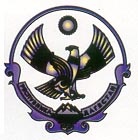 РЕСПУБЛИКА ДАГЕСТАНМУНИЦИПАЛЬНЫЙ РАЙОН «КАЯКЕНТСКИЙ РАЙОН»МКОУ «КАЯКЕНТСКАЯ  СРЕДНЯЯ ОБШЕОБРАЗОВАТЕЛЬНАЯ ШКОЛА №1»368554 с.Каякент, ул.Шихсаидова № 54                                                     kayakent.sosh1mail.ru                                                                                                                                                                                                                                                                                                                                                                                                                                                                                                                                                                                                                                                                                                                                                                                                                                                                                                18.04.2019г.                                                                                                                                  №16Приказ о создании и функционировании  Центрацифрового и гуманитарного профилей «Точка роста»Во исполнение приказа управления образования администрации МР «Каякентский район» от 22 мая 2019 г. №99 «О создании Центров образования», приказываю:Создать на базе  МКОУ «Каякентская СОШ №1» Центр образования цифрового и гуманитарного профилей (далее «Точка роста»)Утвердить типовой план (дорожную карту) первоочередных действий по созданию и функционированию Центра образования цифрового и гуманитарного профиля «Точка роста» в МКОУ «Каякентская СОШ №1».Утвердить Положение о Центре образования цифрового и гуманитарного профилей «Точка роста» в МКОУ «Каякентская СОШ №1».Утвердить медиаплан по информационному сопровождения создания и функционирования Центра «Точка роста».Назначить руководителем Центра «Точка роста»  заместителя директора школы по ВР МуртуковаМ. А.Контроль за исполнением данного приказа оставляю за собой.                    Директор школы:                            Казилов З. Б.